Carlisle Virtual Academy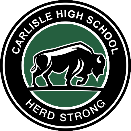 Registration Form_____________________________________	     	 __________	         	        ____________________	Name (Last, First,)		    		 	Gender M/F                          Grade during 2023-2024 _________________________________________________	________________________________Mailing Address								Home Telephone #		______________________________	 __________________________  ________________________________	 Parent Name					Parent’s Work/Cell		Parent’s email address (print clearly)Course Selection Request – See Carlisle Virtual Academy (CVA) website for more information on the District’s online programs.CVA Course(s) Request: __________________________________________________________State the Course interested to take as the Enrichment Courses Request:__Option 1: ____________________________________________________________________________________________________Option 2:__________________________________________________________________________________________________ ** AP Textbooks and course materials are the financial responsibility of the student Checks should be made out to Carlisle Area School District.  Payments are non-refundableStudent Signature ______________________________________  Date _________________Parent Signature _______________________________________  Date _________________Completed Registration form & payment should be returned to Mr. Beals or Mrs. Cassell ______ Check Received By (initial) 		_______ Amount of Check 		_______ Check NumberAdmin. ONLY:						                  CVA Principal Approval:________________________________________                                ____________________________________________